		Приложение 1к письму ГБУ ДО Центр «Интеллект»№_____от ______2017 г.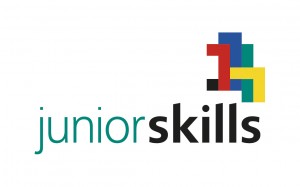 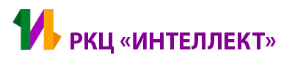 ЗаявкаЧемпионат JuniorSkills в рамках I Регионального чемпионата «Молодые профессионалы» (WorldSkills Russia) Ленинградской областиРуководитель  ОУ           _________________                         ____________________              М.п.                          (подпись)                                      (расшифровка подписи)№Образовательное учреждение, районКомпетенция(возрастная категория)ФИОУчастник,эксперт